ФЕДЕРАЛЬНОЕ ГОСУДАРСТВЕННОЕ ОБРАЗОВАТЕЛЬНОЕ БЮДЖЕТНОЕ УЧРЕЖДЕНИЕ ВЫСШЕГО ОБРАЗОВАНИЯФИНАНСОВЫЙ УНИВЕРСИТЕТ ПРИ ПРАВИТЕЛЬСТВЕ РОССИЙСКОЙ ФЕДЕРАЦИИ(Финансовый университет)ЛИПЕЦКИЙ ФИЛИАЛКафедра «Менеджмент и общегуманитарные дисциплины»Протокол заседания научной лабораторииЦифровая экономика и общество№ 5										от 07 февраля 2023 г.Руководитель лаборатории – Иванова Н.В., ст. преп. кафедры «МиОД»Участники лаборатории – всего 10 человекПовестка:Международная студенческая научная конференция «Цифровая демократия: проблемы и перспективы развития» (отв.  Иванова Н.В.).2. Подведение итогов мероприятия. (отв.  Иванова Н.В.).По первому вопросу: СЛУШАЛИ:В рамках мероприятий, приуроченных к «Неделе науки 2023» 7 февраля в Липецком филиале Финуниверситета организована Международная студенческая научная конференция «Цифровая демократия: проблемы и перспективы развития».В формате ВКС к конференции подключились коллеги из Полоцкого государственного университета имени Евфросинии Полоцкой:Инга Владимировна Зенькова – заведующий кафедрой экономики, к.э. н., доцент;Ирина Брониславовна Бураченок – заведующий кафедрой математики и компьютерной безопасности, к. тех. н., доцент;Ольга Васильевна Гашева – преподаватель кафедры экономики;студенты группы 21-ЭМ.Студенты Липецкого филиала Финуниверситета подготовили доклады по актуальной тематике: сущность и правовое регулирование электронной демократии, мировой опыт развития электронной демократии, общественные инициативы граждан и применение цифровых сервисов для голосования, а также проблемы реализации электронной демократии. В рамках студенческих выступлений был организован конструктивный диалог со студентами и преподавателями ПГУ им. Е. Полоцкой, были заданы вопросы о защите персональных данных и сервисах для реализации электронной демократии. Коллеги отметили уровень проведения мероприятия на сайте университетаМодераторами мероприятия выступили: Башлыков Т.В., к. соц. н., доцент кафедры «Менеджмент и общегуманитарные дисциплины», Иванова Н.В, ст. преподаватель кафедры «Менеджмент и общегуманитарные дисциплины».ПОСТАНОВИЛИ:	По итогам конференции было принято решение организовать круглый стол в формате on-line на тему «Цифровая грамотность или как противостоять киберугрозам пятого поколения».По второму вопросу: СЛУШАЛИ:Иванов Н.В. объявила результаты проведенного мероприятия: I место: Фролова Дарья ЛПЦ20-ОБ-БИ1II место Сержанова Галина и Поздеева Екатерина ЛПЦ 20-МО-МО1, Касымова Карина ЛПЦ21-ОБ-ГУ1III место Сажина Полина ЛПЦ21-ОБ-ГУ1, Таева Саида ЛПЦ21-ОБ-ГУ1, Злобина Мария ЛПЦ22-ОБ-ГУ1, Леонова Елизавета ЛПЦ22-ОБ-ГУ1ПОСТАНОВИЛИ:Принять к сведению вышеизложенную информацию.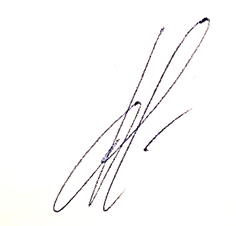 Руководитель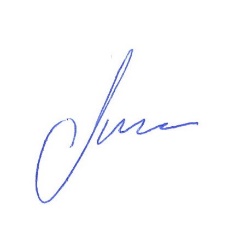 научной лаборатории 		    		 Н.В. Иванова